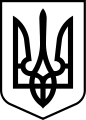 ХЕРСОНСЬКА РАЙОННА ДЕРЖАВНА АДМІНІСТРАЦІЯХЕРСОНСЬКОЇ ОБЛАСТІРОЗПОРЯДЖЕННЯГОЛОВИ РАЙОННОЇ ДЕРЖАВНОЇ АДМІНІСТРАЦІЇвід_________________                    Херсон                                №_____________Про реєстрацію колективного договору, змін та доповнень додіючого колективного договоруВідповідно до постанови Кабінету Міністрів України від                                       13 лютого 2013 року № 115 «Про порядок повідомної реєстрації галузевих (міжгалузевих) і територіальних угод, колективних договорів», статті 9 Закону України «Про колективні договори та угоди», керуючись статтею 6,  пунктами 1, 10 частини першої  статті 13, статтею 24, частиною першою статті 41 Закону України «Про місцеві державні адміністрації»,ЗОБОВ’ЯЗУЮ:	Зареєструвати:колективний договір Виноградівської сільської ради  на  2021 – 2026 роки;зміни та доповнення до колективного договору між комунальним некомерційним підприємством «Центр первинної медико – санітарної допомоги Виноградівської сільської ради» та Радою трудового колективу комунального некомерційного підприємства «Центр первинної медико – санітарної допомоги Виноградівської сільської ради».Голова районної державної адміністрації                                                       Михайло ЛИНЕЦЬКИЙ    